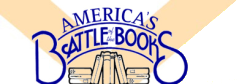 2022 Odyssey Charter School3-4th Grade Battle of the Books Booklist 1st DRAFTGenre KeyA – Adventure    B – BiographyF - Fantasy    HF - Historical Fiction   M – Mystery    NF - Non Fiction	 P – Poetry    SF – Science Fiction R - Realistic Fiction    ≠ Picture book2022 Odyssey Charter School5-6th grade Battle of the Books Booklist 1st DRAFTGenre KeyA – Adventure     B - BiographyF - Fantasy     HF - Historical Fiction   M – Mystery    NF - Non Fiction	 R - Realistic Fiction    SF – Science FictionDated 4/13/2021This sheet contains both lists,3-4th grades and 5-6th grades.Use only the trackerthat is appropriate foryour grade.Designates new title on updated listsAmerica's Battle of the Books booklists are copyrighted and may not be used by any individuals, businesses, or groups without the written permission of America's Battle of the Books.READTitleGenresBunnicula by Deborah & James HoweM F AChristopher Mouse by William WiseF ADandelions by Eve BuntingHF F A ≠Dinosaurs Before Dark by Mary OsborneHF F AFrom the Mixed-Up Files of Mrs. Basil E. Frankweiler by E.L. KonigsburgM R AHenry Huggins by Beverly ClearyRHonus and Me by Dan GutmanHF F AHow Ben Franklin Stole the Lightning by Rosalyn SchanzerNF B ≠Invisible Inkling by Emily JenkinsF AJake Drake, Bully Buster by Andrew ClementsRJudy Moody Gets Famous! By Megan McDonaldRMay B by Caroline Starr RoseHF A PMy Rotten Redheaded Older Brother by Patricia PolaccoR ≠Orphan Train Girl (young readers edition) by Christina Baker KlineHF RRabbit Hill by Robert LawsonF AStuart Little by E.B. WhiteF AThe Cricket in Times Square by George SeldonF AThe Enormous Egg by Oliver ButterworthF SF AThe Superlative A. Lincoln by Eileen R. MeyerNF B PThe Sword in the Tree by Clyde Robert BullaHF AREADTitleGenresA Crooked Kind of Perfect by Linda UrbanRA Nest for Celeste by Henry ColeHF F ABridge Home by Padma VenkatramanRCrenshaw by Katherine ApplegateF RFrozen Stiff by Sherry ShahanR ALion, Witch, & the Wardrobe by C.S. LewisF AMidnight Rider by Joan Hiatt HarlowHF ARoller Girl by Victoria JamiesonRRunning Out of Time by Margaret Peterson HaddixSF HF MShiloh by Phyllis Reynolds NaylorR ASideways Stories from Wayside School by Louis SacharF RSlacker by Gordon KormanRThe Kite Fighters by Linda ParkHFThe Mysterious Benedict Society by Trenton StewartM F SF AThe Secret School by AviHFThe Tale of Despereaux by Kate DiCamilloF AThe Trouble with Tuck by Theodore TaylorR ATuesdays at the Castle by Jessica Day GeorgeF AWhen You Trap a Tiger by Tae KellerFWild Wings by Gill LewisR A